SIMPOZIONUL NAȚIONAL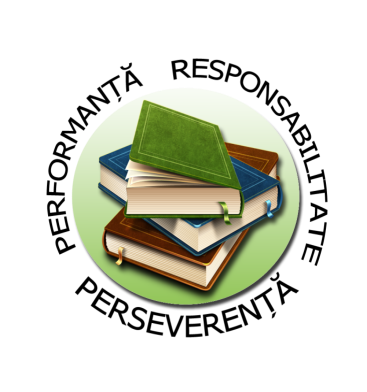 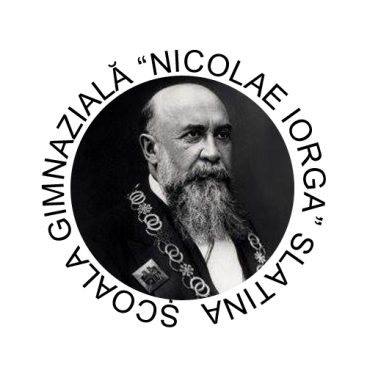       „ȘCOALA ȘI FAMILIA MEREU ÎMPREUNĂ”EDIŢIA a IX-a31 MARTIE 2020Primirea lucrărilor: 29 februarie 2020Structura simpozionului pe secţiuni:Secţiunea I: Referate şi comunicări ale cadrelor didactice;Secţiuneaa II-a: Prezentări Power Point sau Prezi Regulament de participare:Depunerea lucrărilor şi a prezentărilor: în perioada 21 ianuarie-29 februarie 2020, obligatoriu însoţite de fişa de înscriere, pe secţiuni şi la adresa de e-mail tatianaiana@yahoo.com;Secţiunea I: participanţii vor înscrie şi vor prezenta referate şi comunicări pe tema „Şcoala şi familia mereu împreună”, respectând următoarele cerinţe: tehnoredactarea se face pe format A4, la un rând, cu margini egale de 20 mm;titlul se va scrie cu Times New Roman, caracter 14, Bold, central;la două rânduri de titlu se scriu autorul/autorii şi instituţia/instituţiile cu Times New Roman, caracter 12 (nu mai mult de doi autori);la două rânduri după autori  se începe textul cu Times New Roman, caracter 12, justify;bibliografia se consemnează la sfârşitul lucrării.Note:Vor fi apreciate lucrările conţinând contribuţii personale.Lucrările vor conţine semnele diacritice.Organizatorii nu-şi asumă răspunderea pentru conţinutul lucrărilor sau pentru cele care nu respect cerinţele de redactare, necesare în vederea realizării unui C.D. sau a unei reviste cu I.S.S.N.Secţiuneaa II-a: Participanţii vor înscrie şi vor susţine prezentări Power Point sau Prezi relevante pentru menţinerea relaţiei şcoală-familie. Înscrierea se va realiza între 21 ianuarie-29februarie 2020, pe baza fişei de înscriere. Prezentările trebuie să se încadreze în maximum 12 slide-uri şi să fie realizate de cel mult doi autori. Vor fi trimise la adresa de e-mail tatianaiana@yahoo.com.Taxa de participare, 40 de lei, se achită personal sau prin mandat poștal. Persoana de contact:  Iana Tatiana-Irina, strada Libertății nr. 5 Slatina, Olt.Tel. 0766706404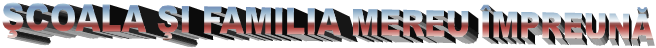 SIMPOZION NAȚIONALEDIŢIA a IX-a31.03.2020FIŞĂ  DE ÎNSCRIERENUMELE ŞI PRENUMELE CADRULUI DIDACTIC PARTICIPANT: ....................................................................................................................................UNITATEA DE ÎNVĂŢĂMÂNT: ..................................................................................... FUNCŢIA DIDACTICĂ ŞI  SPECIALITATEA: ...................................................................TELEFON:................................E-MAIL: ..................................TITLUL LUCRĂRII: ………………………………………………………………………………………………………………………………………………………………………………MIJLOACE NECESARE PREZENTĂRII LUCRĂRII:...........................MODUL DE PARTICIPARE: DIRECT/ INDIRECT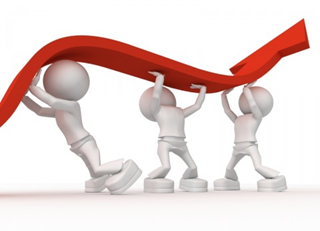 